12J Graphing the Gradient Function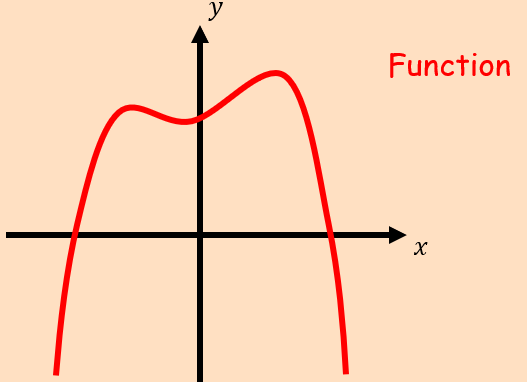 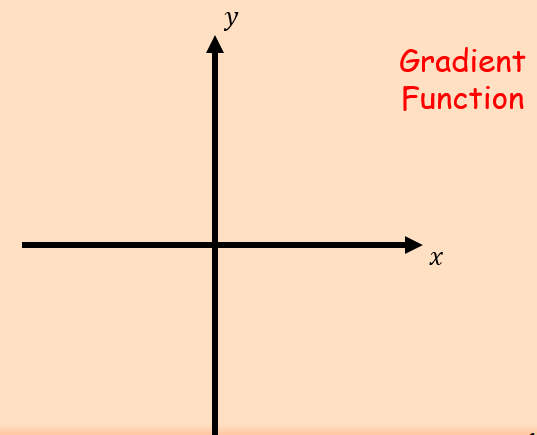 The diagram shows the curve with equation . It has an asymptote at , a turning point at and it cuts the x-axis at  Sketch the graph of 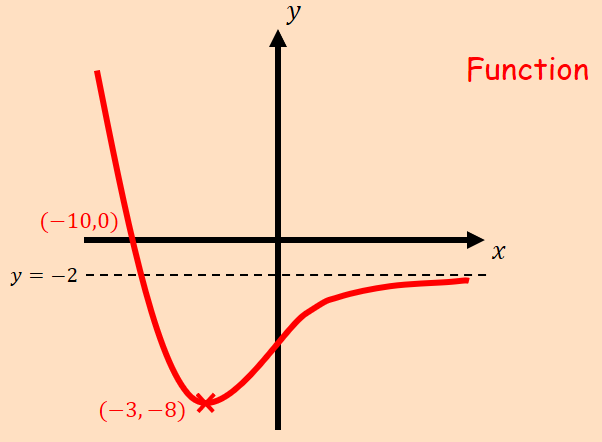 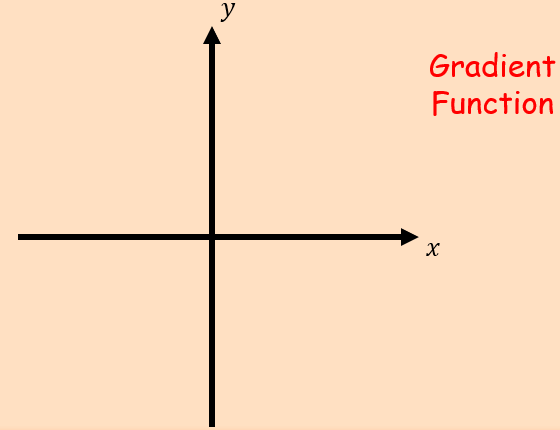 State the equation of the asymptote of 